Муниципальное дошкольное образовательное учреждение«Золотой ключик»Муниципального образования город НоябрьскЯмало-Ненецкий автономный округМетодическая разработка для педагогов:НОД «В гостях у сказки»
Разработала: Ревицкая Валентина МаксимовнаНоябрьск, 2015г.Сказка в жизни ребенкаДети черпают из сказок множество познаний: первые представления о времени и пространстве, о связи человека с природой, с предметным миром, сказки позволяют ребенку увидеть добро и зло.Сказка для ребенка – это не просто вымысел, фантазия, это особая реальность мира чувств. Сказка раздвигает для ребенка рамки обычной жизни. Слушая сказки, дети глубоко сочувствуют персонажам, у них появляется внутренний импульс к содействию, к помощи, к защите.В дошкольном возрасте восприятие сказки становится специфической деятельностью ребенка (помимо игры и изобразительной деятельности), обладающей невероятно притягательной силой, позволяющей ему свободно мечтать и фантазировать.Трудно отрицать роль сказок, художественных произведений и в развитии правильной устной речи. Если говорить традиционно, то тексты расширяют словарный запас, помогают верно строить диалоги, влияют на развитие связной речи. Но помимо всех этих, пусть и узловых, задач не менее важно сделать нашу устную и письменную речь эмоциональной, образной, красивой.Не достаточно просто прочитать сказку. Чтобы ребенок ее лучше запомнил, нужно помочь ему понять ее, пережить вместе с героями различные ситуации. Проанализировать поступки персонажей, представить себя на их месте. Тогда запоминание будет осознанное, глубокое.Для того, чтобы ребенку было легче запомнить сказки и после рассказывать их, можно использовать различные дидактические игры. Так же эти игры очень хорошо помогают в развитии творческого воображения, фантазии, связной монологической и диалогической речи.С  детьми и родителями нашей группы  мы провели много интересных совместных познавательных досугов по творчеству любимых детских сказок, совместными усилиями создали мини-музей «Курочка ряба»Мини-музей «Курочка ряба»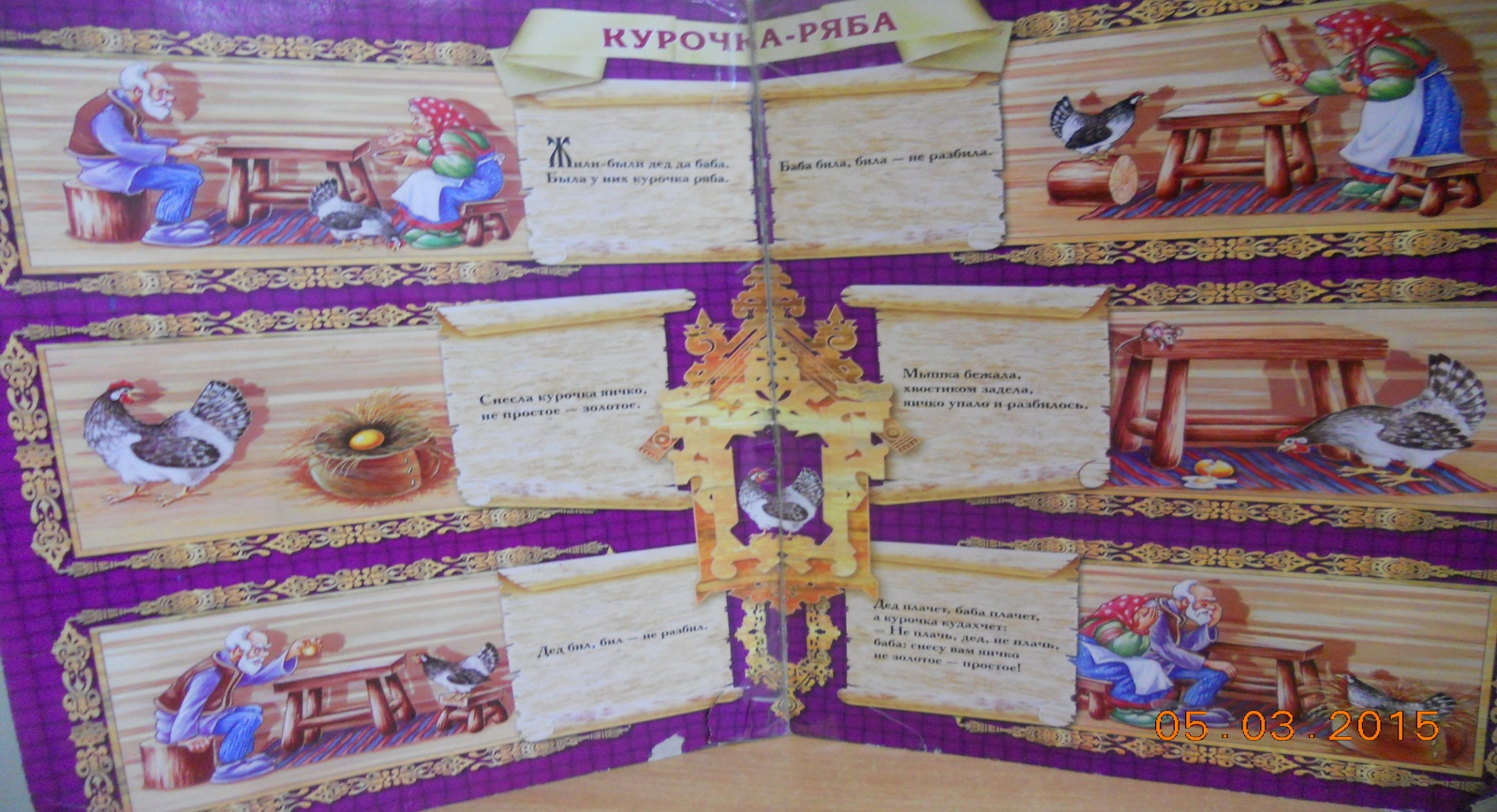 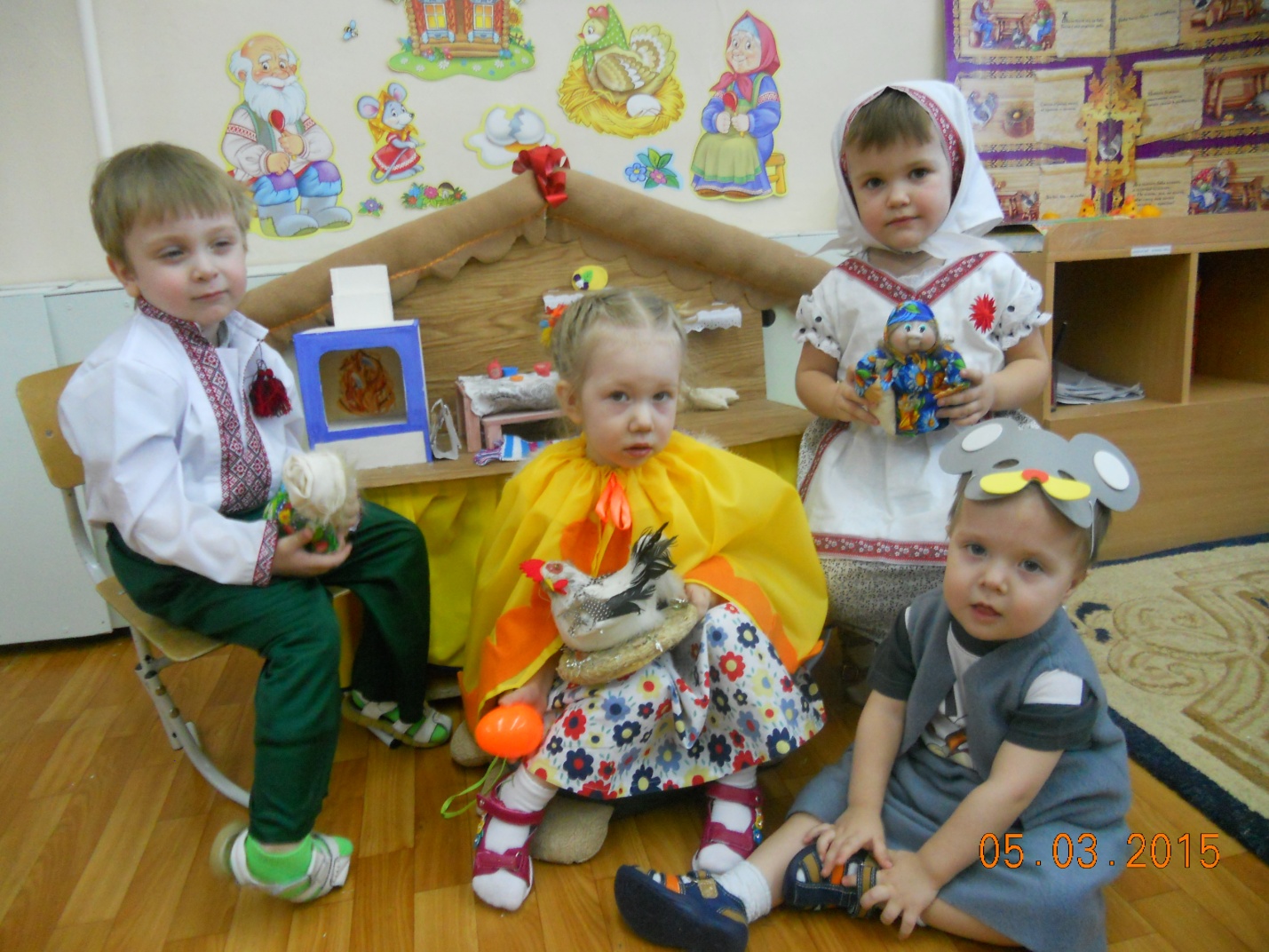 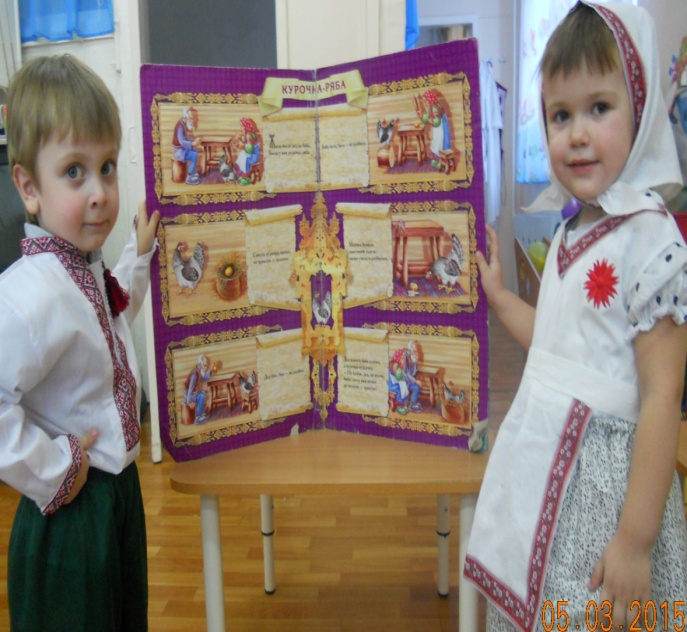 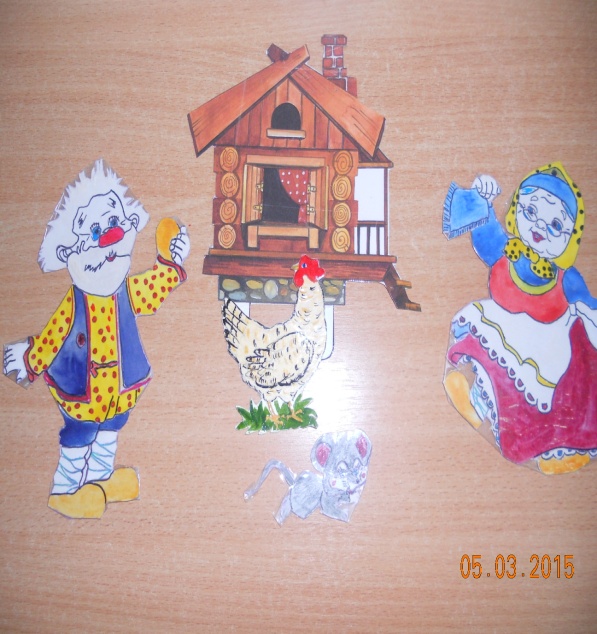 Конспект НОД  Возрастная группа: I младшаяТема НОД: «Курочка Ряба»  ОО (речевое развитие)Интеграция образовательных областей: «Здоровье», «Коммуникация», «Познание», «Чтение художественной литературы», «Социализация», «Физкультура», «Безопасность».    Цель: побуждать  желания  рассказывать сказку.                                                                            Задачи:обучать чёткому произнесению слов из сказки, формировать правильное произношение звуков «п», «п,»;развивать умение выполнять имитационные движения в соответствии с текстом; развивать внимание детей, умение понимать обращенную к ним речь, стимулировать желание вступать в контакт с окружающими и обогащать словарь; воспитывать интерес к русской народной сказке, поддерживать бодрое, веселое настроение.Материал: персонажи сказки «Курочка Ряба» - фигурки для фланелеграфа,  фланелеграф; игрушки: курочка, петушок, цыпленок, кошка.Ход  непосредственно образовательной деятельности:Организационный момент.Дети входят в группу и видят курочку (мягкая игрушка).  Воспитатель обращает внимание на курочку – мягкую игрушку). 
- Посмотрите, ребята, кто это? (Курочка). 
- Полюбуйтесь, какая красивая курочка – красный хохолок, чёрные глазки, желтый клюв, белые перышки…(Любование). У курочки есть детки, маленькие, желтенькие, пушистые. Как их называют? Цыплята какие? Как курочка зовет своих деток-цыпляток? (Ко-ко-ко). А как цыплятки кричат? (Пи-пи-пи).  Основная частьДидактическая игра:  «Где цыпленок?»Воспитатель показывает ребятам игрушку-цыпленка и предлагает пропищать.  (Хоровые и индивидуальные звукоподражания.)- Цыпленок любит играть в прятки. - Сейчас я спрячу его в чьи-нибудь ладошки, например,  в Маринины. А когда спрошу: «Цыпленок, ты где?»  Марина ответит: «Пи-пи-пи». (Прячет  4-5 раз.) Физкультминутка: Подвижная игра «Курочка и цыплята».- Сейчас мы с вами поиграем. Я курочка, вы будете мои цыплятки, а стулья гнездышки (домики) и мы пойдем гулять. Но будьте осторожны, там, на скамейке спит кот. Когда он проснется надо бежать в гнездышко (домик).Курочка – ведет детей в середину группы, читает стихотворение:Вышла курочка гулять                          дети ходят по группе,Свежей травки пощипать                     по возможности договаривают словаА за ней ребятки,              Желтые цыплятки «Ко-ко-ко, ко-ко-ко, Не ходите далеко На скамейке у дорожки Прилегла и дремлет кошка»                  воспитатель берет кота и догоняет детей Кошка глазки открывает           И цыпляток догоняет.                            дети убегают в домики                               Игра повторяется 2 раза. - Вот, курочка, какие ловкие твои цыплятки, никого кошка не поймала. Какие молодцы! 
   Показ сказки «Курочка ряба» на фланелеграфе.
- Курочка не просто так к вам в гости пришла, она принесла вам сказку. А какую сказку вы знаете про курочку?- Давайте вспомним, что же случилось в этой сказке, и расскажем.Показ сказки «Курочка ряба» на фланелеграфе.-   Помогайте мне рассказывать.В одной деревушке, в маленькой избушке жили-были... Дед и баба. Была у них…Курочка Ряба.А что клюет курочка?Зернышки.Снесла курочка...Яичко не простое, а золотое. А какое еще яичко? Белое, гладкое, полезное. А что хотели дед и баба с яичком сделать? Разбить. Получилось у них это сделать? Нет. Дед бил - не разбил.Баба била - не разбила.А кто яичко разбил?Мышка бежала, хвостиком махнула, яичко упало и разбилось.Да. Сидят дед и баба и плачут. А что им курочка сказала? Не плачь дед, не плачь баба, снесу я вам яичко другое, не золотое, а простое.- Молодцы! Хорошо сказку рассказали.Рассказывание потешки про петушка.- Вы знаете, что у деда с бабой в сарае живет еще и петушок (показ игрушки).            Как он песенку поет? (Ку-ка-ре-ку!)- А мы с вами знаем потешку про петушка? Петушок, петушок,Золотой гребешок,Масляна головушка,Шёлкова бородушка,Что ты рано встаешь,Голосисто встаешь,Деткам спать не даешь?Ку-ка-ре-ку!Заключительная часть.Итог НОДКто к нам сегодня приходил в гости?Какую сказку мы сегодня вспоминали?В какую игру играли?Понравилось вам?Курочке тоже очень понравилось как вы играли, занимались, но ей пора уходить. Что нужно курочке сказать?Дети прощаются с курочкой.